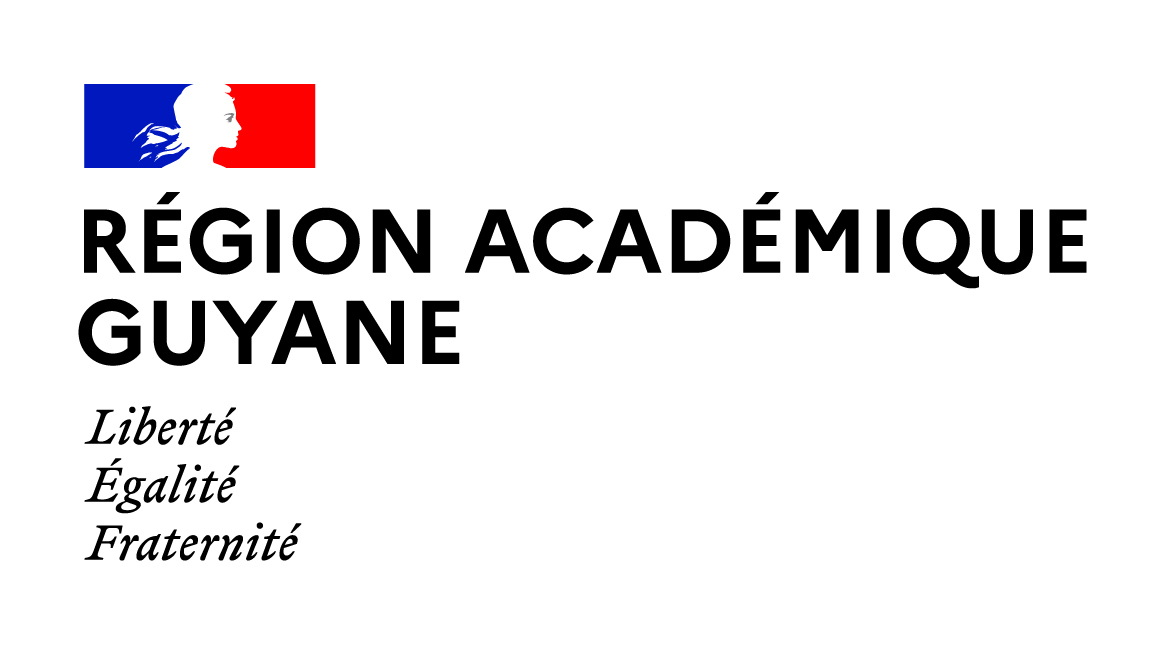 PROCEDURE D’ADMISSION EN 3ème PREPA-METIERS                Rentrée scolaire : septembre 2023Votre enfant est scolarisé(e) dans collège public ou privé sous contrat, dans une autre académie. 		AFFECTATION APRES LA QUATRIEME Le chef d’établissement dans lequel est scolarisé votre enfant vous remettra un dossier de candidature à compléter et à lui remettre.Il devra transmettre ce dossier Rectorat de Guyane (SAIO / MLDS), pour la commission académique.                        Les résultats et les notifications d’affectation seront disponibles                                                    à partir du 27 juin 2023.   saio@ac-guyane.fr Rectorat Service Académique d’Information et d’OrientationMission de Lutte contre le Décrochage ScolaireSAIO-MLDSRoute de BaduelTroubiran BP 6011  97306 CAYENNE CEDEXTel.:  0694 27 20 62